Наши контакты:г. Ростов-на-Донуул. 339-й Стрелковой Дивизии, 17/3тел. (863) 225-07-52Наш сайт: www.cdk-srnd.suE-mail: psycentersovrnd@bk.ruСхема проезда:Автобусы №№ 94, 96, 71, 67, 25, 23остановка «Магазин»Автобус №№ 26 , 6, 40, 40 а, 85а, 55остановка «Детская областная больница»         ул. Зорге                                    ул. 339 Стрелковой Дивизии                                   ост. Детская больница                                            Центр диагностики	                                            и консультированияост.Магазин					   д. 17/3Предварительная запись на прием к специалистам Центра осуществляется по телефону или через сайт.МУНИЦИПАЛЬНОЕ БЮДЖЕТНОЕ   УЧРЕЖДЕНИЕ СОВЕТСКОГО РАЙОНА ГОРОДА РОСТОВА-НА-ДОНУ«ЦЕНТР ПСИХОЛОГО-ПЕДАГОГИЧЕСКОЙ, МЕДИЦИНСКОЙ И СОЦИАЛЬНОЙ ПОМОЩИ» 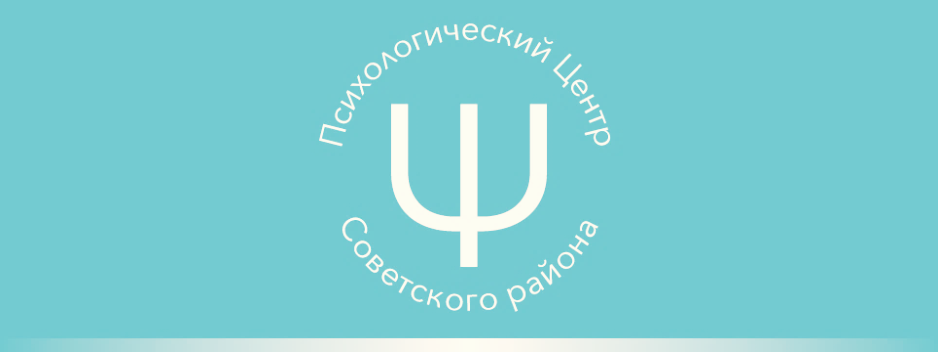 РЕГЛАМЕНТ РАБОТЫНА 2018 – 2019  УЧЕБНЫЙ ГОДг. Ростов-на-Дону2018 г.Координационная деятельностьЕдиным еженедельным  методическим днем педагогов-психологов ОУ всех видов и типов является пятница.Первая пятница (для педагогов-психологов ОУ) и вторая пятница (для педагогов-психологов ДОУ) каждого месяца устанавливается как методический день для проведения районных мероприятий с 10 00 до 16 00 (районные координационные совещания, обучающие и методические семинары, творческие мастерские) 	График проведения совещаний, семинаровПредседатель МО ОУ – Сапун Галина Геннадьевна (1-я пятница месяца). Эл. почта gs_103@mail.ruТел. 8 918 557 18 70Председатель МО ДОУ – Суркова Людмила Сергеевна (2-я пятница месяца) Эл. почта surkovaluda4@yandex.ruТел. 8 904 502 9934, 8 928 900 52 55 Телефон доверия для взрослых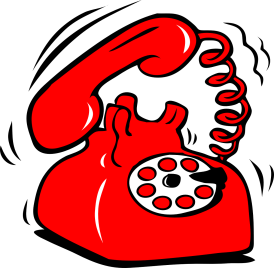 267-93-04 (круглосуточно)Областной центр планирования Семьи  экстренная психологическая помощь282-23-60 262-04-33 (регистратура)Информация об учреждениях, в которых возможно оказание квалифицированной психологической помощи детям, пострадавшим в результате преступных действий, в том числе сексуального характера, совершившим или собирающимся совершить суицидальные попытки и иные действия деструктивного характераГосударственное Бюджетное Учреждение  «Центр социальной помощи семье и детям города Ростова-на-Дону»267-05-04Государственное бюджетное учреждение Ростовской области центр психолого-педагогической, медицинской и социальной помощи264-17-92Государственное бюджетное учреждение социального обслуживания  населения Ростовской области «Социально-реабилитационный центр для несовершеннолетних г. Ростова-на-Дону»247-59-28,267-31-33Службы экстренной психологической помощи детям и подросткам по актуальным проблемамСлужба писем МТД - Почта доверияАдрес: . Ростов-на-Дону, Главпочтамт, а/я 1132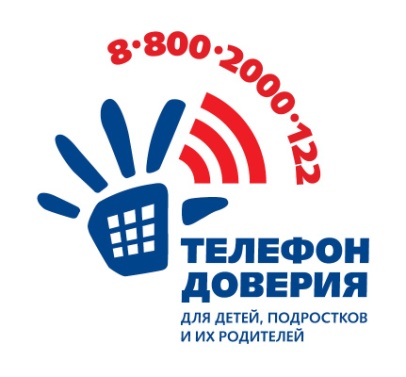                   Госнаркоконтроль(телефон доверия)240-81-00 Единый детский телефон доверия (бесплатный)8-800-200-01-22Комиссия по делам несовершеннолетних и защите их прав Советского района Ответственный секретарь КДНиЗП    Воронина Е.Н.  222-56-17     Органы опеки Советского района г. Ростова-на-Дону222-14-70, 222-52-75Орган опеки и попечительства Управления образования  администрации г. Ростова-на-дону240-65-02Муниципальное бюджетное учреждение города Ростова-на-Дону «Центр психолого-педагогической, медицинской и социальной помощи»245-52-23Молодежный телефон доверия237-48-48 (круглосуточно)Обучающие семинары для специалистов на базе МБУ ЦППМСМониторинг службы практической психологии образовательных организаций Советского района.	Во исполнение рекомендаций решения коллегии     Министерства общего и профессионального образования Ростовской области № 8/3  от 23 ноября 2010 года «Оценка деятельности муниципальных органов, осуществляющих управление в сфере образования, по обеспечению качества и доступности психолого-педагогической и медико-социальной помощи обучающимся, воспитанникам»  и согласно приказа МКУ ОО Советского района г. Ростова-на-Дону № 24 от 26 января 2011 года «Об обеспечении службы практической психологии», приказа МКУ ОО Советского района № 16 от 23.01.2018 г. «О разработке «Электронного журнала педагога-психолога» и использовании  службой практической психологии в системе образования  Советского района  педагоги-психологи образовательных учреждений всех видов и типов должны предоставлять отчеты  ежеквартально  не позднее  5 числа следующего за отчетным периодом месяца.- в электронном варианте за 1, 3 кварталы по адресу: psycentersovrnd@bk.ru- в письменном и электронном варианте за  2,4  кварталы (полугодие, годовой), заверенные печатью и подписью руководителя образовательного учреждения, по адресу: ул. 339 Стрелковой дивизии, дом 17/3 и psycentersovrnd@bk.ruПроведение планового профилактического собрания с опекунами (попечителями, приемными родителями)Октябрь 2018;  март  2019  г. Цель: Своевременное решение вопросов связанных с охраной прав и интересов детей оставшихся без попечения родителей, осуществление надлежащего контроля за деятельностью опекунов (попечителей, приемных родителей       Ответственные: Погосян И.А, Шаромова  А.И.Городская  психолого-медико-педагогическая комиссия № 2Заседание городской ПМПК № 2 проводится в муниципальном бюджетном учреждении «Центр психолого-педагогической, медицинской и социальной помощи» Советского района города Ростова-на-Дону по адресу: ул. 339 Стрелковой дивизии 17/3.       Приём детей до 18 лет осуществляется только в сопровождении родителей (законных представителей).Председатель ПМПК № 2 города Ростова-на-Дону –Харагезова Ирина Владимировна.Запись на комиссию производится  по телефону 225-07-52ежедневно с 9:00 до 18:00, перерыв  13:00-14:00.Прием документов с 15.00 до 18.00Для представления на ПМПК необходимы  следующие документы:1. Направление ребёнка на ПМПК  от образовательного учреждения или от учреждения здравоохранения.2. Паспорт законного представителя ребенка, документ об установлении опеки (при необходимости) и его копия, документ о регистрации по месту жительства (если нет постоянной регистрации в г. Ростове-на-Дону), свидетельство о рождении/паспорт ребенка и копия этого документа.3. Медицинские документы:- Выписка из истории развития ребёнка. Заполняется врачом-педиатром лечебно-профилактического учреждения или интернатного учреждения.- Карта медицинского обследования ребёнка с заключениями врачей специалистов:  невролога, отоларинголога, офтальмолога, психиатра, а также врачей, у которых ребёнок состоит на диспансерном учёте (хирурга, ортопеда, эпилептолога, эндокринолога и др.). Заключения врачей заверяются личными подписями и печатями.4. Копия справки об установлении инвалидности (МСЭ)5.  Педагогические документы:- Коллегиальное заключение консилиума образовательного учреждения с указанием динамики развития ребёнка и результативности коррекционно-развивающей работы с ним в образовательном учреждении.- Психолого-педагогическая характеристика установленного образца.- Табель текущей успеваемости.- Самостоятельные работы по русскому языку и математике, тетради, рисунки.- Копия справки ВК (для обучающихся на дому) заверенная директором ОУ, копия приказа об организации обучающихся на дому.6. Документы ПМПК (при повторном представлении):Заключения специалистов, ксерокопия  протокола (выписки) обследования на ПМПК. Лист динамического наблюдения.Сотрудники МБУ ЦППМСМесяц1-я пятница2-я пятницаСентябрь07.09.201814.09.2018Октябрь05.10.201812.10.2018Ноябрь02.11.201809.11.2018Декабрь07.12.201814.12.2018Январь11.01.201918.01.2019Февраль01.02.201908.02.2019Март01.03.201915.03.2019Апрель05.04.201912.04.2019Май17.05.201924.05.2019Тема семинараДатаДатаТема семинараОУДОУ1.«Психологическое сопровождение реализации Федерального государственного образовательно стандарта начального основного и дошкольного образования»07.09.1814.09.182.Организация психолого-педагогического сопровождения детей с ОВЗ, детей-инвалидов в ОО. Участие в ПМПк школы.Сопровождение детей с ОВЗ раннего возраста. Коррекционно-развивающая  работа с детьми с ОВЗ.05.10.1812.10.183.Коррекционно-развивающая работа педагога-психолога (разработка коррекционно-развивающего блока АООП, СИПР)Индивидуальные маршруты детей в ДОУ: разработка и сопровождение.02.11.1809.11.184.Моббинг как актуальная проблема современной школы. Сплочение классных коллективов.Развитие социально-коммуникативных способностей дошкольников как приоритетное направление работы педагога-психолога ДОУ.07.12.1814.12.185.Определение психотипа личности обучающегося по вербальным и невербальным проявлениям.Использование песочной терапии в деятельности педагога-психолога ДОУ: развитие коммуникации и познавательной сферы. 12.01.1819.01.186.Аффективное развитие ребенка: задачи психологической помощи при отклонении от нормы.Организация развивающей предметно-пространственной среды в кабинете педагога-психолога.01.02.1908.02.197.Развитие психолого-педагогической компетентности (психологической культуры) родителей Работа педагога-психолога ДОУ с педагогическим коллективом: повышение мотивации, методы работы.01.03.1915.03.198.Мониторинг  личностных и метапредметных результатов обучающихся начальной школы.Развитие конфликтологической компетентности у педагогов ДОУ: работа с родительскими возражениями.05.04.1912.04.199.Психолого-педагогическое сопровождение инновационной деятельности по раннему профессиональному самоопределению воспитанников в ДОУ и обучающихся начальной школы.  17.05.1924.05.19Логопедические  и компенсирующие программыЛогопедические  и компенсирующие программыЛогопедические  и компенсирующие программыЛогопедические  и компенсирующие программы14.Обучение детей дошкольного возраста элементам грамоты. Формирование звукового анализа и синтеза I ,II части (5-7 лет)Октябрь-майЧечель Е.С.15.«Лицей для малышей»Сентябрь-майЛысенко Е.В.16.«Пластик-шоу»Сентябрь-майЛысенко Е.В. Гергелева А.И17.ОФК «Радость движения»Сентябрь-майГергелева А.И.Программы для родителейПрограммы для родителейПрограммы для родителейПрограммы для родителей18.«Играю, рисую, учусь в семье»  Октябрь-декабрьБудникова Е.К.Волкова Е.Н.19.«Родительский клуб»Сентябрь-майКоррекционно-развивающая групповая работа с детьми и подросткамиКоррекционно-развивающая групповая работа с детьми и подросткамиКоррекционно-развивающая групповая работа с детьми и подросткамиКоррекционно-развивающая групповая работа с детьми и подростками1.«Профилактика и коррекция школьной дезадаптации»(6 -7 лет)Октябрь-декабрьНемченко О.В.2.«Игры с песком» (3,5-4 года) (4-5 лет)(4-6 лет)Сентябрь-октябрьЯнварь-февральМарт-апрельНемченко О.В.3.Как научиться думать быстрее и запоминать лучше(7-8 лет)Октябрь - майКривошапка Л.А.4.Психопрофилактическая программа «Преодоление страхов у детей» (5-9 лет)Октябрь-НоябрьФевраль-мартКоновал О.В. Ногай И.А.5.«Самопознание, как перспектива профессионального самоопределения» (14-16 лет)Февраль- Март Смолянский А.В.Горячева А.В.6.Тренинг личностного роста (15-18 лет)Апрель-майНогай И.А.7.Развитие эмоциональной сферы (5-7 лет)Февраль-мартКоновал О.В.8.«Я среди других людей» (13-15 лет)Февраль-мартБудникова Е.К.9.«Развитие навыков конструктивного поведения в конфликте» (14-17 лет)ФевральВолкова Е.Н.10.«Мир эмоций»  (12 – 14 лет) Октябрь -ноябрьСмолянский А.В.11.«Ладья»Октябрь-апрельКосенко П.В.12.«Развитие способности к самопознанию и уверенности в себе» (11-12 лет)Ноябрь-декабрьБудникова Е.К.13. «Пальчиковые игры»Апрель-майБудникова Е.К.ДолжностьФ.И.О.1.ДиректорНаконечная Татьяна Викторовна2.Заместитель директора по УВРТюрина Жанна Григорьевна3.Заместитель директора по УВРРыбкина Татьяна Анатольевна4. Заместитель директора по ЭДРХарагезова Ирина ВладимировнаОбщий отделОбщий отделОбщий отдел5.Педагог-психологКосенко Павел Валерьевич6.Педагог-психологВолкова Елена Николаевна7.Педагог-психологКривошапка Людмила Александровна8.Педагог-психологКоновал Оксана Викторовна9.Педагог-психологСмолянский Александр Владимирович10.Педагог-психологНогай Ирина Анатольевна11.Педагог-психологГорячева Анна  Валентиновна12.Педагог-психологДавыдова Ирина Сергеевна13.Педагог-психологБудникова Елена Кузьминична14.Учитель-логопедЧечель Елена СтаниславовнаОтдел ранней помощиОтдел ранней помощиОтдел ранней помощи15Педагог-психологНемченко Ольга Викторовна16Учитель-логопед, учитель-дефектологЛысенко Елена Викторовна17МетодистМоцартова Татьяна Николаевна18Учитель-дефектологКострома Екатерина Анатольевна19Инструктор по физической культуреГергелева Анна ИвановнаОтдел по экспертно-диагностической работеОтдел по экспертно-диагностической работеОтдел по экспертно-диагностической работе20.Педагог-психологВасильева Ульяна Юрьевна21.Учитель-логопедЦарева Наталья Александровна22.Учитель-логопедФедченко Жанна Терентьевна23.Учитель-дефектологЛебедева Вероника Игоревна